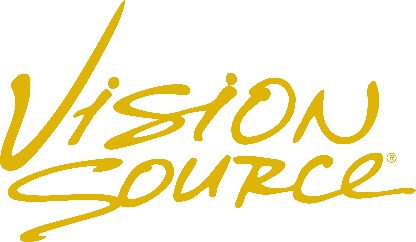  Matt Snyder, OD  Health Disclosure Consent FormI, ______________________________, DOB _________________, will allow Vision Source, to disclose information to the following person(s) about my health.  I will allow disclosure to the following person(s):Name of authorized person(s):                                                                     Relationship to patient:1._______________________________________              _____________________________________2._______________________________________              _____________________________________3._______________________________________              _____________________________________4._______________________________________              _____________________________________5._______________________________________              _____________________________________Can we leave a message on your voicemail?  ___________ Yes __________ NoIf yes, what number (s)? _____________________ (I understand that I am the only person who has access to this message for HIPAA purposes)Leave message only for the following:________ Appointment Reminder________ Normal Testing Results________ Response to your voicemail________ Referral/Testing/ Procedure Schedule_______________________________________________                 _______________________          Signature of Patient or Personal Representative                                                Date